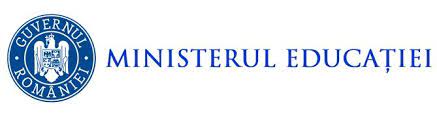 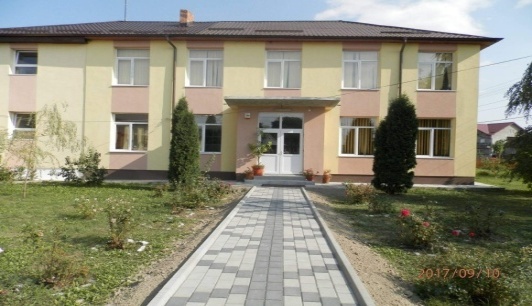 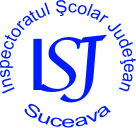 ŞCOALA GIMNAZIALĂ ,, CONSTANTIN BLĂNARU” CORNU LUNCIICOMUNA CORNU LUNCII,  JUDEȚUL SUCEAVASTRADA PRINCIPALĂ NR. 56Tel./fax: 0230/574044E-mail: cluncii@yahoo.comPROGRAM ORARTRANSPORT COPII NAVETIȘTI DE LA GPN,,CONSTANTIN BLĂNARU” CORNU LUNCII, CARE ÎNCEPÂND CU DATA DE 15.11.2021 VOR DESFĂȘURA ACTIVITATEA ÎN REGIM FIZICDirector,Prof. Iacob PetrișorNr. crt.STAȚIA DE ÎMBARCAREORA ÎMBARCĂRIICADRU DIDACTIC ÎNSOȚITOR1.,,SĂNDEL” CORNU LUNCII 7,30EDUCATOARELE, PRIN ROTAȚIE, CONFORM PLANIFICĂRII2.SASCA MICĂ7,35EDUCATOARELE, PRIN ROTAȚIE, CONFORM PLANIFICĂRII3.SASCA NOUĂ7,40EDUCATOARELE, PRIN ROTAȚIE, CONFORM PLANIFICĂRII4.CORNU LUNCII7,50EDUCATOARELE, PRIN ROTAȚIE, CONFORM PLANIFICĂRII